Kishelyiség ventilátor ECA 10-1 VZCsomagolási egység: 1 darabVálaszték: 
Termékszám: 080018Gyártó: MAICO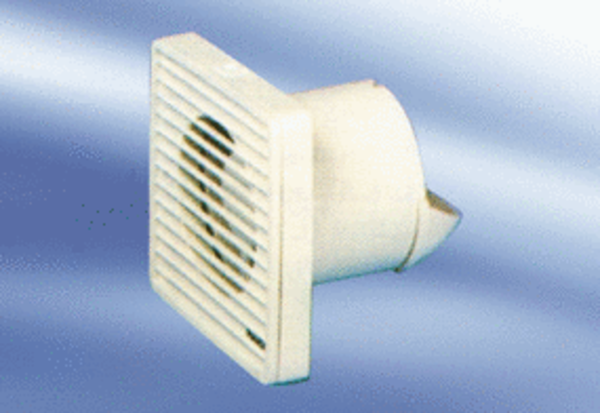 